ESPN Targets Latino Viewers with a New Bilingual Sports ShowStarting Sept. 26, cable network ESPN2 will air “Nación ESPN,” a one-hour weekly program with Los Angeles sports radio host Jorge Sedano, boxing reporter Bernardo Osuna and ESPN Deportes online journalist Marly Rivera. Although the show will be presented in English, guests appearing on “Nación ESPN” can speak in Spanish if they prefer.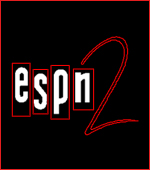 Los Angeles Times 9.19.16http://www.latimes.com/entertainment/envelope/cotown/la-et-ct-espn-bilingual-20160918-snap-story.html